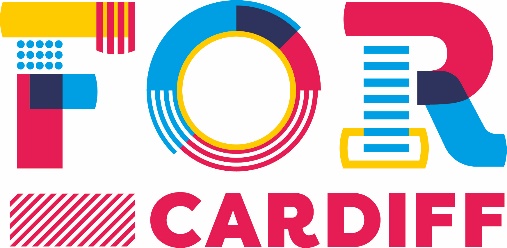 JOB DESCRIPTION: Chief ExecutiveResponsible to: Chair and Board of DirectorsHours: 37.5 hours per week, Monday to Friday (occasional evening and weekend work may be required)Based: FOR Cardiff offices, 7 St. Andrew’s Crescent, Cardiff, CF10 3DASalary: In line with experience + KPI linked bonus of up to 4% of salaryAnnual Leave: 25 days (with extra following long service starting after 3 years) plus bank holidaysOther Benefits: Optional private healthcare, (non-contractual) access to company shared Laguna Pool & Gym passes, cycle to work scheme Term: Fixed term to November 2026 but to be renewed subject to a successful ballot outcomeJob purposeTo provide strategic leadership and management of FOR Cardiff, working in association with Business Improvement District (BID) levy payers, city centre partners and stakeholders. The Chief Executive will ensure that the Business Plan is delivered in a professional, transparent and cost effective manner. To be flexible and adaptable in approach and in line with running a successful, high-profile organisation.BackgroundFOR Cardiff is one of the biggest BIDs in the UK serving 1000 commercial properties and with an annual  levy income of over £1.4 million. In the second year of its second five year term, it aims to improve the trading conditions and environment for its levy payers by delivering numerous projects determined by the businesses through consultation under three headings: Enhance, Deliver and Represent. Further details are available at www.forcardiff.com Key Responsibilities Lead and manage the business in a strategic and innovative wayFormulate strategies and delivery plans for all strands of the FOR Cardiff Business PlanDeliver to a high standard, the projects and services set out in the Business Plan and to maintain and further develop a positive climate within which local and national business stakeholders will ultimately endorse the continuation of the BID after its initial 5 year periodSupport the Chair and Board of Directors, engaging and collaborating with them regularly and to ensure that the Board operates effectively and efficientlyDirect and manage the BID contracts, commitments and baseline statementsDevelop and implement a communications strategy to regularly engage and inform levy payers of BID progressAct as the champion for the BID and its businesses and be the main Company point of contact for matters relating to the BID area through media interviews, proactive written commentary on relevant matters, responding to scrutiny and lobbying various public and private agenciesDevelop and manage strategic and operational relationships with the key stakeholders involved in the city centre, in particular levy payers, local authorities, police and third party service providersDeliver the KPIs set out in the Business Plan to the satisfaction of the BID BoardEnsure the proper and effective operation and development of the BID company in accordance with the constitutionWork with Cardiff Council to ensure prompt, efficient collection and payment of the annual BID levyEnsure effective governance of the company and its work, including compliance procedures, legislation, data protection, risk management and Health & SafetyContinue to secure non levy income through private sector involvement, sponsorship and contributionsImplement and manage effective procedures and processes to monitor the success and value of BID projects and services, ensuring credible and tangible evidence is available for the BID Board and levy payersFinancial management – with support from contracted accountants, ensure sound budgetary management, expenses and ensure compliance with proper financial controls and procedures. Organise BID Board meetings alongside the Chair, as well as any sub-Committees, ensuring that agendas and papers are correctly sent out in an appropriate and timely manner, and that Terms of Reference, membership and their frequency are well managedLead, manage, motivate and develop the FOR Cardiff team including recruitment, training, development and appropriate succession planningThe postholder will need to be flexible and adaptable in their approach and duties. As well as the above, you will be expected to carry out any other reasonable activities as required by the FOR Cardiff boardPerson SpecificationRequired Education and ExperienceQualified to degree level in Business Management, Place Management, Marketing or equivalentStrategic and delivery experience at a senior level within a Place Management or large commercial environment – an understanding and working knowledge of city centre issues is requiredFinancial management, budget management and reporting of finances at a senior levelDemonstrable knowledge and experience of both public and private sector activities in city centresExperience of successfully leading, managing and motivating peopleEffective presentation of Strategic and Operational planning to positively engage key audiencesExperience of developing and proposing business cases to a Board / Senior ManagementWorking knowledge of company and financial legislation in relation to limited companies would be an advantageExcellent IT and Project Management skills – ability to use and adapt a variety of IT/ office based applicationsSenior level experience in Marketing, Communications, Event Management, City Centre Management would be an advantageKnowledge and experience of the dynamics affecting the retail, leisure, office, public and other sectors that have an interest in the city centre. Necessary Personal AttributesAbility to build and maintain strong working relationships with a diverse set of partnersForward thinking and passionate individual bringing fresh thinking and innovation to the roleExcellent communication skills, both written and oralHigh level of confidence and gravitas, strong influencing and diplomacy skills with a can-do attitudeDemonstrable commitment to providing an exceptional customer service cultureProfessional and personable, with an ability to connect and engage at all levelsExcellent leadership and motivational skillsEnergetic, enthusiastic and adaptableAn ability to prioritise and remain focused; to organise workloads effectivelyAbility to engage and quickly establish productive working relationships at all levels